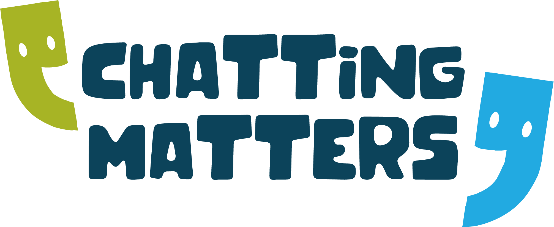 DATES FOR YOUR DIARY!BOOK CLUB  2022(Every fortnight, Monday 11.30-12.30pm)DATES20th June                                              10th October4th July                                                  24th October18th July                                                7th November1st August                                             21st November15th August                                           5th December  29th August                          12th September                    26th September   Contact: sharon@ailn.org or kaye@ailn.org     Tel: 07771 746604